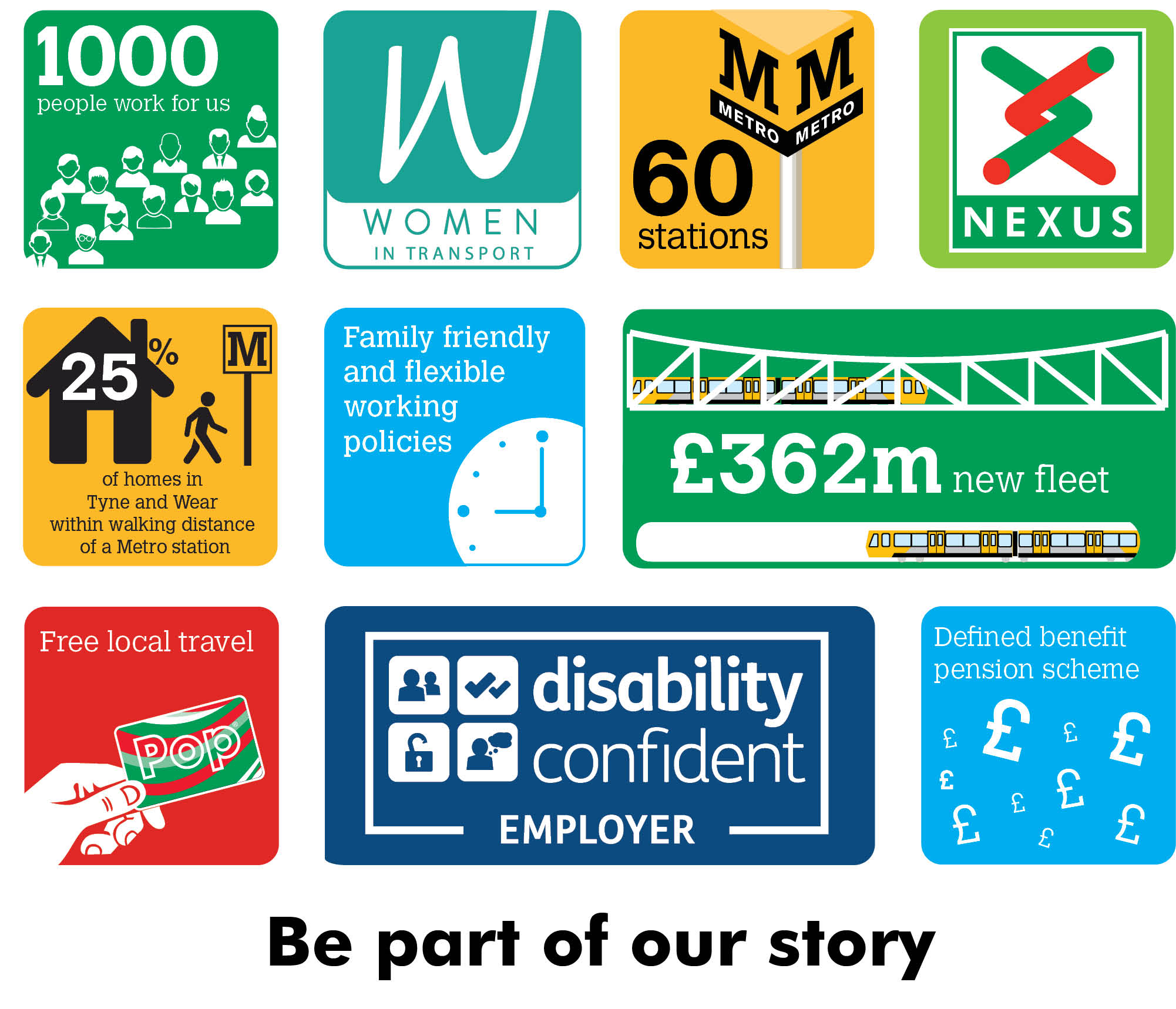 Programme Management Office (PMO) AnalystPrevious applicants need not applyThis is an exciting opportunity to join the PMO team in supporting our portfolio of over 100 multi-disciplinary engineering and technology projects including the continuing £350m investment in Metro asset renewals and our ambitious new programme delivering the replacement of the original train fleet, depot upgrades and development of plans to expand the Metro and local rail network to new areas. This role will play an important part in the effective delivery and reporting of capital projects across Nexus. The successful candidate will have strong analytical skills – preferably with experience in a project delivery environment.  If you would like any further information about the role, please contact Laura Ramsey, Programme Controls Manager (Laura.Ramsey@nexus.org.uk).Band 4 - £26,456 - £39,688Plus defined benefit pension scheme, free local travel and access to other benefits.Closing date: 25 July 2021Find out more at nexus.org.uk and www.northeastjobs.org.uk 